Комитет по развитию и интеллектуальной собственности (КРИС)Двадцать пятая сессияЖенева, 9–13 ноября 2020 г.РЕЗЮМЕ ПРЕДСЕДАТЕЛЯ	Двадцать пятая сессия Комитета по развитию и интеллектуальной 
собственности (КРИС) прошла 9–13 ноября 2020 г. в гибридном формате.  В работе сессии приняли участие 104 государства-члена и 16 наблюдателей.  Сессию открыл Генеральный директор ВОИС г-н Дарен Танг.	В рамках пункта 2 повестки дня Комитет избрал в качестве Председателя посла Сальвадора при Всемирной торговой организации Ее Превосходительство г-жу Патрисию Бенедетти, а в качестве заместителя Председателя старшего советника по вопросам политики Ведомства интеллектуальной собственности Соединенного Королевства 
г-жу Беверли Перри сроком на один год.	В рамках пункта 3 повестки дня Комитет принял проект повестки дня, предложенный в документе CDIP/25/1 Prov. 2.	В рамках пункта 4 повестки дня Комитет рассмотрел вопрос об аккредитации наблюдателей, указанных в документе CDIP/25/7.  Комитет постановил аккредитовать в качестве наблюдателя ad hoc неправительственную организацию (НПО) «Ассоциация в поддержку коренных народов и их оригинальных знаний (ADACO)».	В рамках пункта 5 повестки дня Комитет заслушал общие заявления.	В рамках пункта 6 повестки дня Комитет рассмотрел:6.1	Отчет Генерального директора о ходе реализации Повестки дня в области развития, представленный в документе CDIP/25/2.  Комитет принял к сведению информацию, содержащуюся в этом документе и приложениях к нему.6.2	Отчет о веб-форуме, созданном в рамках проекта «Интеллектуальная собственность и передача технологий: общие проблемы – построение решений» по завершении его интеграции в новую платформу ВОИС INSPIRE, представленный в документе CDIP/25/5.  Комитет принял к сведению информацию, содержащуюся в этом отчете, и презентацию Секретариата.6.3	Доклад о вкладе ВОИС в достижение целей в области устойчивого развития и выполнение связанных с ними задач, представленный в документе CDIP/25/6.  Комитет рассмотрел и принял к сведению информацию, содержащуюся в этом докладе.	В рамках пункта 6 (i) повестки дня Комитет рассмотрел отчет о вебинарах по вопросам оказания технической помощи, представленный в документе CDIP/25/3, и отчет об оценке вебинаров ВОИС по вопросам оказания технической помощи, представленный в документе CDIP/25/4.  Комитет принял к сведению информацию, содержащуюся в документах CDIP/25/3 и CDIP/25/4.  Комитет постановил, что секретариату КРИС надлежит продолжить проводить вебинары с учетом рекомендаций, сформулированных в документе CDIP/25/4, и замечаний, высказанных государствами-членами.	В рамках пункта 7 повестки дня Комитет рассмотрел:8.1	Предлагаемый Республикой Индонезия и Объединенными Арабскими Эмиратами проект «Содействие широкому использованию интеллектуальной собственности в творческих отраслях развивающихся стран в цифровую эпоху», изложенный в документе CDIP/25/8 Rev.  Комитет принял к сведению это проектное предложение и просил представившие его страны пересмотреть документ при содействии Секретариата с учетом замечаний, высказанных другими делегациями, для его рассмотрения на следующей сессии.8.2	Представленное Сальвадором проектное предложение «Систематизация статистических данных, а также разработка и применение методики оценки воздействия использования системы интеллектуальной собственности», изложенное в документе CDIP/25/10.  Комитет просил Сальвадор доработать проектное предложение при содействии Секретариата для его рассмотрения на следующей сессии.8.3	Концептуальную модель онлайнового каталога по проектам Повестки дня в области развития и их результатам с возможностью поиска, представленную в документе CDIP/25/INF/2.  Комитет принял к сведению информацию, содержащуюся в этом документе.8.4	Резюме поискового исследования по проекту «Интеллектуальная собственность и гастрономический туризм в Перу и других развивающихся странах», представленное в документе CDIP/25/INF/3.  Комитет принял к сведению информацию, содержащуюся в этом документе.	В рамках пункта 8 повестки дня «Интеллектуальная собственность и развитие» Комитет постановил перенести обсуждение и презентацию Секретариата на тему «ИС и творческие отрасли» на двадцать шестую сессию КРИС.  Решение о переносе данной дискуссии не создает прецедент для дальнейших сессий КРИС.  Комитет также постановил, что тема «Роль центров поддержки технологий и инноваций (ЦПТИ) в качестве катализатора передачи технологий: возможности и проблемы» будет обсуждаться на двадцать седьмой сессии КРИС, тема «ИС и инновации: политика в области товарных знаков и промышленных образцов для предпринимателей»  на двадцать восьмой сессии, а тема «Коммерциализация ИС и передача технологий»  на двадцать девятой сессии.  Комитет постановил вернуться к рассмотрению темы «Женщины и ИС» на двадцать шестой сессии согласно решению, принятому на двадцать второй сессии КРИС (пункт. 8.2 (v) резюме Председателя).  Секретариат обновит список тем в соответствии с принятыми решениями.	В рамках пункта 9 повестки дня «Дальнейшая работа» Комитет согласовал перечень вопросов и документов к следующей сессии, который был зачитан представителем Секретариата.	Комитет принял к сведению, что в соответствии с пунктом 32 краткого отчета о пятьдесят девятой серии заседаний Ассамблей государств – членов ВОИС (A/59/13) стенографические отчеты о двадцать четвертой и двадцать пятой сессиях КРИС будут заменены полностью автоматизированной расшифровкой текста на английском языке, синхронизированной с видеозаписью, с функцией автоматического перевода на остальные пять языков ООН.  Соответственно, отчет о данной сессии будет представлен в таком виде.В порядке поддержки работы по совершенствованию технологии автоматической расшифровки текста просьба к делегациям представить в Секретариат исправления существенного характера, желательно за четыре недели до следующей сессии Комитета.	Настоящее резюме вместе с резюме Председателя двадцать шестой сессии Комитета и отчетом Генерального директора о ходе реализации Повестки дня в области развития, содержащимся в документе CDIP/25/2, будет представлять собой отчет о работе Комитета для Генеральной Ассамблеи.	Сессия завершилась 12 ноября 2020 г. с учетом решения, сформулированного в пункте 9.[Конец документа]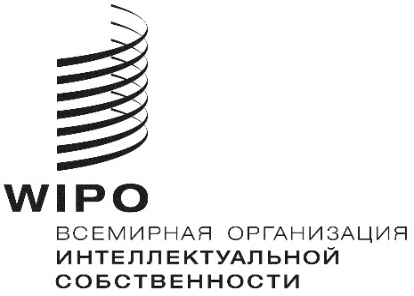 Rоригинал:  английский оригинал:  английский оригинал:  английский дата:  12 ноября 2020 г.дата:  12 ноября 2020 г.дата:  12 ноября 2020 г.